	St. Mark’s Worship Sunday March 13, 2022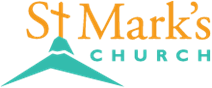 Second Sunday in LentWelcome to worship inside your church!Stationed at the tables at the entrance our greeters have hand sanitizer and masks if you need them, bulletins, and self-contained communion cups (please wait for the Pastor to direct you to open them).We will be serving coffee after the service, all are welcome. St. Mark’s offers this worship service live on zoom at 9 AM or recorded on Facebook or our website at 11 AM. The zoom link is published in the St. Mark's email newsletter. Let the office know if you would like to receive it. If you are worshiping at home, you may want to prepare some bread, wine, or juice to receive Holy Communion. You may commune yourself or those around you with these words: “The body of Christ given for you; the blood of Christ shed for you.”PreludeWelcome MissionCelebrating God’s love and forgiveness, we serve others Opening Song – Holy God, We Praise Your Name	      (Verses 1, 3, 4)			     ELW #4141 Holy God, we praise your name;	Lord of all, we bow before you.	All on earth your scepter claim,	all in heav'n above adore you.	Infinite your vast domain,	everlasting is your reign.3 Lo, the apostolic train	join your sacred name to hallow;	prophets swell the glad refrain,	and the white-robed martyrs follow;	and from morn to set of sun	through the church the song goes on.	4 Holy Father, holy Son,	Holy Spirit, three we name you,	though in essence only one;	undivided God we claim you	and, adoring, bend the knee	while we own the mystery.Lic #A-735988Confession and ForgivenessIn the name of God,who makes a way in the wilderness,walks with us,and guides us in our pilgrimage.Amen.Silence is kept for reflection.Holy One, we confess that we have wandered far from you:we have not trusted your promises,we have ignored your prophets in our own day,we have squandered our inheritance of grace,we have failed to recognize you in our midst.Have mercy on us!Forgive us and turn us again to you.Teach us to follow in your ways,assure us again of your love,and help us to love our neighbor.AmenBeloved in Christ,the Word draws near to you,and all who call out to God shall be saved.In Jesus, God comes to you again and againand gathers you under wings of love.In ☩ Jesus’ name, your sins are forgiven.God journeys with you and teaches you how to live in love.Amen.Prayer of the Day God of the covenant, in the mystery of the cross you promise everlasting life to the world. Gather all peoples into your arms, and shelter us with your mercy, that we may rejoice in the life we share in your Son, Jesus Christ, our Savior and Lord, who lives and reigns with you and the Holy Spirit, one God, now and forever.Amen.Children’s messageReading: Deuteronomy 32 Give ear, O heavens, and I will speak; let the earth hear the words of my mouth.
May my teaching drop like the rain, my speech condense like the dew; like gentle rain on grass, like showers on new growth.For I will proclaim the name of the Lord; ascribe greatness to our God!
The Rock, his work is perfect, and all his ways are just. A faithful God, without deceit, just and upright is he;
God sustained you in a desert land, in a howling wilderness waste; he shielded you, cared for you, guarded you as the apple of his eye.As an eagle stirs up its nest, and hovers over its young; as it spreads its wings, takes them up, and bears them aloft on its pinions,
 the Lord alone guided you; no foreign god was with him.Reading: Hosea 11:3-4“Yet it was I who taught Ephraim to walk, I who took them up in my arms; but they did not know that I healed them. I led them with cords of human kindness, with bands of love. I was to them like those who lift infants to their cheeks. I bent down to them and fed them.”Gospel AcclamationReturn to God with all your heart, the source of grace and mercy, come seek the tender graciousness of God. Gospel: Luke 13:31-3531At that very hour some Pharisees came and said to [Jesus,] “Get away from here, for Herod wants to kill you.” 32He said to them, “Go and tell that fox for me, ‘Listen, I am casting out demons and performing cures today and tomorrow, and on the third day I finish my work. 33Yet today, tomorrow, and the next day I must be on my way, because it is impossible for a prophet to be killed outside of Jerusalem.’ 34Jerusalem, Jerusalem, the city that kills the prophets and stones those who are sent to it! How often have I desired to gather your children together as a hen gathers her brood under her wings, and you were not willing! 35See, your house is left to you. And I tell you, you will not see me until the time comes when you say, ‘Blessed is the one who comes in the name of the Lord.’ ”The Gospel of our Lord.Praise to you, O ChristSermon	Pastor Karla HalvorsonHymn of the Day – Mothering God, You Gave Me Birth				                 ELW #7351 Mothering God, you gave me birthin the bright morning of this world.Creator, source of ev'ry breath,you are my rain, my wind, my sun.2 Mothering Christ, you took my form,offering me your food of light,grain of life, and grape of love,your very body for my peace.3 Mothering Spirit, nurt'ring one,in arms of patience hold me close,so that in faith I root and growuntil I flow'r, until I know.Prayers of IntercessionLeader:  Merciful GodCongregation: Receive our prayer.Song - I love You, LordI love You, Lord, and I lift my voice,To worship YouO my soul, rejoice!Take joy, my King, In what You hear;May it be a sweet, sweet soundIn Your ear.Blessing of prayer quiltsSong - I love You, LordI love You, Lord, and I lift my voice,To worship YouO my soul, rejoice!Take joy, my King, In what You hear;May it be a sweet, sweet soundIn Your ear.The PeaceThe peace of Christ be with you always.And also, with you.(you may share the peace of Christ with anyone who is with you, share the peace in the comments, text an offering of peace to someone, or simply send a prayer of blessing and peace to someone.)  Offering Thanksgiving MomentOffering informationSt. Mark’s Church, 580 Hilltop Dr. Chula Vista, CA 91910Venmo: @stmarks-churchchulavistaOffering Song Thank you for giving to the LordI am a life that was changedThank you for giving to the LordI am so glad you gaveOffering PrayerHoly God,the earth is yours and everything in it,yet you have chosen to dwell among your creatures.Come among us now in these gifts of bread and wine,and strengthen us to be your body for the worldthrough Jesus Christ our Lord. AmenCommunity TimeSending Song - Lead Me, Guide Me	    					   		    ELW #768RefrainLead me, guide me along the wayFor if you lead me I cannot strayLord, let me walk each day with Thee.Lead me, oh Lord, won't you lead meI am tired and I need thy strength and powerTo guide me over my darkest hourLord just open my eyes that I may seeLead me, oh Lord, lead me.  RefrainI am lost if you take thy hand from meI am blind without thy light to seeLord just always let me thy servant beLead me, oh Lord, won't you lead meLic #A-735988SendingGo in peace. Jesus meets you on the way.Thanks be to God.*See back page for Upcoming Events.  Upcoming Events(Subject to change per federal, state, or local guidance)Tuesday Bible study will be on zoom every Tuesday, 3 pm.  Look for link in your email or contact Pastor Karla.  TODAY, Sunday, March 13, 10:20 am Children and Youth VBS Planning meeting in Jacobson Hall.  Join us with your ideas, talents, gifts, and bring your friends!  (Confirmation students will join us to help us plan)Friday, March 18 from 6:00-7:00pm - Ecumenical Prayer vigil for peace in Ukraine, St John's Episcopal Church: 760 1st Ave, Chula Vista, CA 91910Sunday, March 20 1 PM All family/ All ages event Lunch by the reflecting pool (outside the arboretum) then family fun and discovery at the International Houses (Houses of Pacific Relation).  Friends are welcome!!!Monday, March 21, 6:30 – 7:30 pm - Council meetingFriday, April 1, 11:30 AM Celebration of Life for Bob Dreesen, inurnment at Miramar National Cemetery at 10 AM, line up at 9:30.Saturday, April 2, 8:00am – 10:00 am - Landscaping Work Party!Saturday, April 9, 8:00am – 10:00am - Men's Breakfast: Galley at the Marina, 550 Marina Pkwy, Chula Vista, CA 91910, USASunday, April 10, 10 AM Palm Sunday one bilingual child friendly service with lots of interaction, songs with hand motions, and a special egg hunt and Bible give away for very young children 1.5-3-years old following the service.  (Last day to get names for bibles is April 3!)Sunday, April 17, Easter Sunday 9 am English, 11:15 am Spanish with a pancake breakfast by our youth 10 AM.  Saturday, May 7, 3:00 pm – Organ ConcertJune 20-24 Vacation Bible School!!!July 10-15 (Sunday- Friday) Confirmation camp (at Luther Glen) for ALL kids in our Confirmation programPlease contact our office if you have any questions or concerns: (619) 427-5515Or email Office.stmarkscv@gmail.com